附件8：施工人员登记表
 施工单位：___________________________
现场负责人：__________电话：__________证件申办名单：　　施工人员健康码、行程卡信息表（附件）：信息表须与人员名单一致。
　　以上共     人员均为本企业员工，申领施工证件共     张。我司承诺对上述人员在南宁国际会展中心一切行为负责，并承担相关法律责任及损坏赔偿。
　　　　　　　　　　　　　施工单位（盖章）：               
　　　　　　　　　　　       　　　　　　  日 期：                 　　注：
　　1.本登记表填写完毕后加盖公章，扫描版本提交至邮箱hzzlgcb@163.com。
　　2.施工人员进场作业时须出示身份证和施工证，核对信息后予以准入。
 
 施工人员健康码、行程卡信息表
※ 扫描下方二维码可领取相关健康信息
                           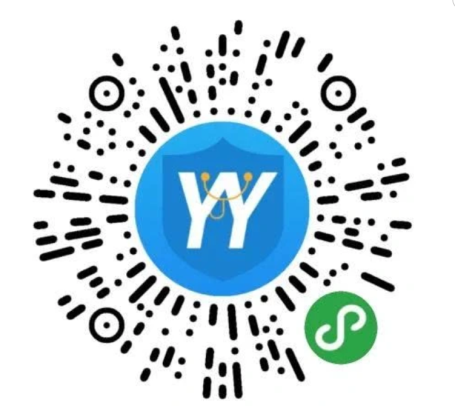 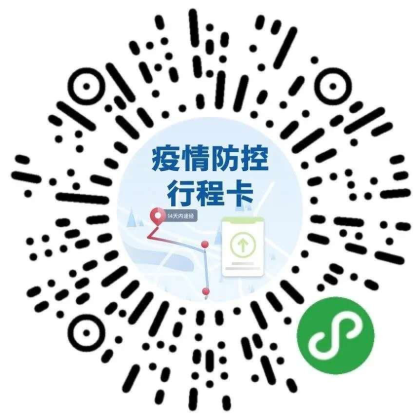 序号姓名性别身份证号码12345678910…健康码（含身份信息）手机截图行程卡（含身份信息）手机截图